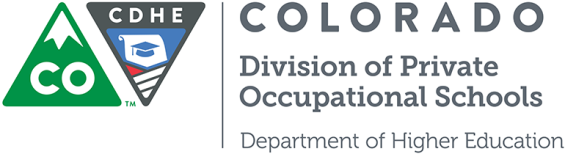 Colorado Application for Out-of-State Private Occupational SchoolAPPLICANTS:  COMPLETE THIS FORM ELECTRONICALLY, PRINT AND SUBMIT IT TO THE DIVISION WITH PAYMENT VIA POST OR HAND DELIVERY.  HANDWRITTEN SUBMISSIONS WILL NOT BE ACCEPTED. PLEASE REFER TO THE OUT OF STATE FAQ’S FOR ASSISTANCE IN COMPLETING THIS APPLICATION.APPLICANT PLEASE NOTE: The Division of Private Occupational Schools is not required to act upon any application until all materials constituting an application have been filed.  To expedite the review process for the Division, label all attachments to this application with the corresponding item number as listed within the application, and with the school’s name.Application is hereby made to solicit, recruit, and enroll students in the state of Colorado in conformity with the provisions of the Private Occupational Education Act of 1981, and the Rules and Regulations promulgated pursuant to the Act.  It is understood that the Division of Private Occupational Schools, upon review and evaluation of this application, may require further information to be submitted and shall conduct such investigation and appraisal as it deems necessary and appropriate prior to the approval.Section One – School DemographicsSection Two – Out of State Agent Information (fee required)In addition to the information requested below, you must also attach a completed and notarized Out-State Agent’s Permit Application, and fee (see Fee Schedule on DPOS website), for each individual who will be acting as an agent for the school, specifically those who will be in the business of selling private occupational education services for your school.  The application form can be found on the Division’s website under “School Resources/Forms”. For additional Agents, please attach a list of their names, addresses and phone numbers along with the attached Out of-State Agent Permit Applications and fees.Section Three – Surety Bond InformationAt the time that application is made for an agent's permit to represent a school located outside this state, said application shall be accompanied by a surety bond in the sum of fifty thousand dollars ($50,000.00). Said bond shall be executed by the applicant as principal and by a surety company authorized to do business in this state.The bond shall be conditioned to provide indemnification to any student or enrollee or his or her parent or guardian determined by the board to have suffered loss of tuition or any fees as a result of any act or practice that is a violation of any deceptive trade or sales practice as set forth in the Statute or any criteria established pursuant thereto by said agent. The bond shall be continuous, unless said surety is released pursuant to section 23-64-121(6).The surety bond must be in the name of the Division of Private Occupational Schools with the signed original being sent to and permanently filed at the Division of Private Occupational Schools prior to being approved to operate by the Board.Section Four – Required disclosuresIf any of the questions below are answered “yes”, you must attach to this application a written explanation of your answer as well as official documentation of the case and disposition.  Please note:  failure to accurately report criminal history may be grounds for immediate board action including but not limited to revocation of agent permits.Section Five – Required Application AttachmentsThe following documents, if applicable, must be attached to this application before it will be reviewed by Board staff and forwarded to the Board for approval.  Please label each attachment with the school name, and the corresponding letter as listed below.Section Six – AttestationAn application may be denied if the applicant has furnished false or misleading written or oral statements, documents, or other representations to the Division of Private Occupational Schools with the intent to mislead or conceal the truth of any matter to be considered by the Division of Private Occupational Schools as a factor in approval of the application.  It is your obligation to make reasonable inquiry before completing this application to ensure its accuracy and completeness. AFFIDAVITState of ____________________________  County of___________________________, where witnessed.  _________________________(printed name), being duly sworn, deposes and says that each of the statements in this application and all items included as a part of this application are true and correct to the best of my knowledge.							____________________________________							School Officer or Principal OwnerSubscribed and sworn to before me this _____ day of __________________, 2_______.My Commission expires __________________________________________.							____________________________________							Notary PublicA. OFFICIAL NAME OF SCHOOLB. DATE OF APPLICATIONC. PHYSICAL ADDRESSStreet:      City, State, Zip Code:       D. MAILING ADDRESSStreet:      City, State, Zip Code:       E. PHONE NUMBERSMain:       Alternate:      FAX:       F. EMAIL ADDRESSAlternate:     G. WEBSITEH. NAME OF  PERSON SUBMITTING APPLICATIONName:       Phone Number:       Email Address:       I. SCHOOL DIRECTOR  *If different from   aboveName:       Phone Number:       Email Address:       J. PRIMARY SCHOOL CONTACT  *If Different from, or in addition to aboveName:       Phone Number:       Email Address:       K. DESIGNATED AGENT INFORMATION*Name and Colorado address (no P.O. Box) of designated agent upon whom any process, notice or demand may be served. This address must be separate than that of the school. Name:       Address:     Phone Number:       Email Address:       L. TYPE OF BUSINESS	Sole ProprietorshipIndividual’s Name:       Address:       Phone Number:       Email Address:       	PartnershipAttach a list of the name, home address, phone number and title of positions of each partner/owner.  Indicate which, if any, maintains controlling interest in the school.	CorporationAttach a list of the name, home address, phone number and title of each corporate officer.  Also, attach a list showing the same information on any stockholder(s) having controlling interest in the school.	LLC (Limited Liability Company)Attach a list of the name, home address, phone number and title of each corporate officer/member.  Also, attach a list showing the same information on any stockholder(s) having controlling interest in the school.A. TOTAL NUMBER OF AGENTS SUBMITTING APPLICATION WITH THIS FORM.B. AGENT INFORMATIONName:       Address:     Phone Number:       C. AGENT INFORMATIONName:       Address:     Phone Number:       A. SURETY BOND 	BondAttach the $50,000 bond document as required by C.R.S., 23-64-121, properly executed in the required amount. Please obtain the prescribed bond form from the Division’s website.A. HAS YOUR SCHOOL EVER:  * If any question in this section is answered “yes”, you must attach to this application a written explanation of your answer Been denied operation of a school in Colorado? No YesDocumentation:  AttachedBeen denied operation of a school in any other state? No YesDocumentation:  AttachedBeen closed or otherwise required to cease operation in any other state as part of a disciplinary or legal action? No YesDocumentation:  AttachedB. HAS ANY PRINCIPAL OWNER(S), OFFICER(S), DIRECTOR OR ANY PERSON IN AN EXECUTIVE MANAGEMENT CAPACITY:  * If any question in this section is answered “yes”, you must attach to this application a written explanation of your answer.  You must also include official court documentation which details the date and circumstances surrounding the case including, if applicable, charges and disposition of the court case.  Ever been involved in a bankruptcy? No YesDocumentation:  AttachedEver been convicted of or pled to a felony; or are felony charges pending? No YesDocumentation:  AttachedEver been convicted of or pled to a misdemeanor other than a minor traffic violation; or are misdemeanor charges pending? No YesDocumentation:  AttachedEver been dismissed or permitted to resign from any position for immoral or unprofessional conduct? No YesDocumentation:  AttachedEver had a professional license or permit denied, revoked or relinquished in this or any other state? No YesDocumentation:  AttachedEver been disciplined by any governmental regulatory body or professional association in this or any other state? No YesDocumentation:  AttachedC. HOME STATE AUTHORIZATIONList the name(s) of all agencies relating to the schools authorization to operate in its home state:Name(s):     Attach copies of all documents verifying the schools authorization to operate in its home state.D. ACCREDITATION INFORMATION* If, applicableList the name(s) of any accreditations or other approvals held by the school, if applicable:       Attach copies of all documents verifying accreditations or other approvals.SECTION ONE – DEMOGRAPHICS1: Type of Business Documentation:  Attached?            Yes2: Application fee:  Attached?                                            Yes    (see Fee Schedule for required Out-of-State Application fee)SECTION TWO – OUT OF STATE AGENT INFORMATION3: Agent Application(s):  Attached (including     court documentation, if required)?  	                Yes4:  Agent Fee(s):  Attached?                                                Yes    (see Fee Schedule for required Out of State Agent Permit fee)SECTION THREE – SURETY BOND INFORMATION5: Original, properly executed, $50,000      Surety bond: Attached?                       	                         YesSECTION  FOUR – REQUIRED DISCLOSURES6: Documentation provided as explanations     to “Yes” answers in this section:  Attached?              N/A   	                                                                                  Yes7: Home state authorization letter(s): Attached?           Yes	                                                                           8: Accreditation or other approval letters,      if applicable:                                 Attached?	         N/A   	                                                                                  YesADDITIONAL REQUIRED ATTACHMENTS 9: Draft copies of all media advertising and other     promotional literature intended for use in Colorado,     which include the school name, address, telephone     number, and location where training will be offered:                                                              Attached?               	N/A	                                                                                   Yes10:  Copy of the school’s published catalog containing        the information required in the Rules & Regulations.        The catalog must contain “Agents licensed by the        Colorado Department of Higher Education, Private        Occupational School Board” and checklist:                                                              Attached?                Yes11:  Copy of the school’s enrollment agreement intended        for use in Colorado which must comply with the        provisions specified in Colorado’s Rules and        Regulations and checklist:         Attached?               Yes12:  Disclaimer statement notifying students to check        with appropriate Colorado regulatory agencies to        confirm program/course work will satisfy initial or        renewal licensing or certification of that agency:                                                               Attached?                Yes 